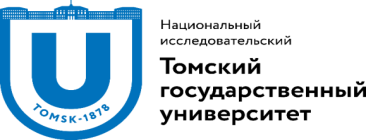 Информационное письмо 	Национальный исследовательский Томский государственный университет приглашает учащихся образовательных организаций 1 октября 2020 г. в 17:00 (время Томское) на День открытых страниц (дверей) - онлайн.В рамках Дня открытых страниц абитуриенты познакомятся с возможностями, обучения, которыми обладают студенты ТГУ для реализации своего творческого, научного, спортивного потенциала и проявления своей общественной активности.В программе: ответы ответственного секретаря Приёмной комиссии ТГУ на вопросы абитуриентов, которые помогут Вам получить самую актуальную информацию об условиях поступления в университет, изменениях в Правилах приема на 2021/2022 г., а такжео возможностях обучения в ТГУ; олимпиадах школьников, проводимых ТГУ и льготах, предоставляемых призерам и победителям;мероприятиях ТГУ на 2020/2021 учебный год.Трансляция будет проходить в группе «Абитуриент ТГУ» https://vk.com/tsu_a и на официальном канале ТГУ https://www.youtube.com/c/tomskuniversity. Просим Вас оказать содействие в распространении информации о мероприятииДополнительную информацию можно получить по телефону 8(3822)529-772,на сайте http://abiturient.tsu.ru, в группе vk.com/tsu_a